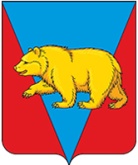 Администрация Вознесенского сельсоветаАбанского района Красноярского краяПОСТАНОВЛЕНИЕ02.11.2021                                           с.Вознесенка                             №34-пОб утверждении Положения о личном приеме граждан в администрации Вознесенского сельсовета Абанского района Красноярского краяВ целях создания условий для непосредственного обращения граждан к руководителю администрации Вознесенского сельсовета и их должностным лицам, в соответствии с установленным статьей 13 Федерального закона от 02.05.2006 № 59-ФЗ «О порядке рассмотрения обращений граждан Российской Федерации» порядком проведения личного приема граждан, статьей 32 Федерального закона от 06.10.2003 № 131-ФЗ «Об общих принципах организации местного самоуправления в Российской Федерации», руководствуясь статьями 16,19 Устава Вознесенского сельсовета Абанского района Красноярского края, ПОСТАНОВЛЯЮ:1. Утвердить Положение о личном приеме граждан в администрации Вознесенского сельсовета Абанского района Красноярского края согласно Приложению.2. Контроль за исполнением настоящего постановления оставляю за собой.3.  Опубликовать Постановление в «Ведомостях органов местного самоуправления Вознесенский сельсовет» и разместить на официальном сайте Вознесенского сельсовета.	4.Постановление вступает в силу в день, следующий за днем его официального опубликования.Глава Вознесенского сельсовета                                      Р.Н.ЛевковаПриложение к постановлению администрации Вознесенскогосельсовета от 02.11. 2021г.  № 34-пПоложение о личном приеме граждан в администрации Вознесенского сельсовета Абанского района Красноярского края1. Общие положения1.1. Личный прием граждан в администрации Вознесенского сельсовета  осуществляется в соответствии с Конституцией Российской Федерации, порядком, установленным Федеральным законом от 02.05.2006 №59-ФЗ «О порядке рассмотрения обращений граждан Российской Федерации», иными нормативными правовыми актами Российской Федерации, а также настоящим Положением.1.2. Личный прием граждан проводится в целях реализации конституционного права граждан на обращение в администрацию Вознесенского сельсовета на основе качественного и своевременного рассмотрения предложений, заявлений и жалоб (далее - обращение).2. Организация личного приема граждан	2.1. Личный прием граждан в администрации Вознесенского сельсовета осуществляется главой сельсовета (далее - лицо, осуществляющее личный прием) согласно графику личного приема (Приложение №1 к Положению); 	2.2. Информация о времени и месте приема граждан размещается на:	- официальном сайте Вознесенского сельсовета в сети Интернет https://voznesenka-24.ru ;	- информационном стенде в администрации Вознесенского сельсовета.	2.4. Граждане вправе предварительно записаться на личный прием. Информирование о личном приеме, а также предварительная запись осуществляется, по тел.: 83916393234 или на месте по адресу: 663750, Красноярский край, Абанский район, с.Вознесенка, ул.Советская, д.30Б, пом.2.	Отсутствие предварительной записи  гражданина на личный прием не является препятствием для проведения приема согласно графику лица, осуществляющего личный прием. В таком случае прием гражданина, пришедшего без предварительной записи, осуществляется в порядке очередности.	Отдельные категории граждан в случаях, предусмотренных законодательством Российской Федерации, пользуются правом на личный прием в первоочередном порядке.	2.5. Дата и время личного приема могут быть изменены в случае изменения рабочего графика лица, ведущего личный прием, либо уважительного отсутствия на рабочем месте в день личного приема лица, ведущего личный прием. Ответственное лицо оперативно доводит данную информацию до сведения граждан по контактным каналам связи.	2.6. Содержание устного обращения заявителя, обратившегося на личный прием, заносится ответственным лицом в карточку личного приема (Приложение №2 к Положению).	2.7. В случае если изложенные в устном обращении факты и обстоятельства являются очевидными и не требуют дополнительной проверки, ответ на обращение с согласия гражданина может быть дан устно в ходе личного приема, о чем делается запись в карточке личного приема гражданина. В остальных случаях дается письменный ответ по существу поставленных в обращении вопросов.	2.8. В случае если в обращении содержатся вопросы, решение которых не входит в компетенцию администрации Вознесенского сельсовета, гражданину дается разъяснение, куда и в каком порядке ему следует обратиться.	2.9. В ходе личного приема гражданину может быть отказано в дальнейшем рассмотрении обращения, если ему ранее был дан ответ по существу поставленных в обращении вопросов.	2.10. Письменное обращение, принятое в ходе личного приема, подлежит регистрации и рассмотрению в установленном федеральным законодательством  порядке.	2.11. Лицо, осуществляющие прием граждан,  раз в квартал  и по итогам года готовит отчет о результатах приема граждан в администрации Вознесенского сельсовета (Приложение №3 к Положению).3. Ответственность должностных лиц 	3.1. Лица, осуществляющие прием граждан, несут ответственность за качество ответов по существу поставленных вопросов и предоставляемые разъяснения по вопросам, отнесенным к компетенции администрации Вознесенского сельсовета.	3.2. Должностные лица, виновные в нарушении порядка рассмотрения обращений граждан, несут ответственность в соответствии с законодательством Российской Федерации.Приложение №1к Положению о личном приеме граждан в администрации Вознесенского сельсоветаГрафикличного приема граждан должностными лицами администрации Вознесенского сельсовета Абанского района Красноярского краяПриложение №2к Положению о личном приеме граждан в администрации Вознесенского сельсоветаКарточка личного приема гражданина                                         Дата приема: «__» ________ 20__ г.Фамилия ___________________________________________________________________Имя _______________________________ Отчество _______________________________Адрес проживания _____________________________________________________________________________________________________________________________________E-mail _____________________________________Телефон: ___________________________________Содержание обращения _______________________________________________________________________________________________________________________________________________________________________________________________________________________________________________________________________________________Дополнительные материалы на ___ листах.Лицо, проводившее прием ___________________________________________________                                      (должность, Ф.И.О.)Принятое решение по обращению _____________________________________________________________________________________________________________________________________________________________________________________________________________________________________________________________________________Принято письменное обращение, регистрационный №  ___ , дата _____________.Письменное обращение перенаправлено _________________________________________________________________________________________________________________________________________________________ «__» _________________ 20__ г.Примечание ______________________________________________________________________________________________________________________________________________________________________________________________________________________ОТЧЕТо результатах личного приема граждан в администрации Вознесенского сельсоветаза _____________ 20__ г.Ф.И.О.ДолжностьДни приемаЧасы приемаМесто приемаЛевковаРаисаНиколаевнаГлава сельсоветапонедельникс 8-00ч до 12-00ч, с 13-00ч до 16-00ч. 663750, Красноярский край, Абанский район, с.Вознесенка, ул.Советская, д.30Б, пом.2 (администрация сельсовета)Результаты рассмотрения обращенийРезультаты рассмотрения обращенийРезультаты рассмотрения обращенийРезультаты рассмотрения обращенийРезультаты рассмотрения обращенийколичествообращений,всегоиз нихиз нихиз нихиз нихколичествообращений,всегоудовлетвореноданыразъясненияотказанопредложенооставитьписьменноеобращениеПринято заотчетныйпериод, всегоВ том числеруководителемВ том числедолжностнымилицамиТематики обращенийКоличество (шт.)Земельные отношенияСоциальные вопросыИное